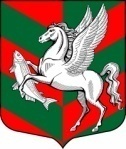 Администрация муниципального образованияСуховское сельское поселениеКировского муниципального района Ленинградской областиП О С Т А Н О В Л Е Н И Е                                         от 07 июля 2017 года № 101О внесение изменений в постановление от  12 декабря 2016 года № 215 «Об утверждении муниципальной  программы «Развитие культуры, физической культуры и спорта в муниципальном образовании Суховское сельское поселение Кировского муниципального района Ленинградской области на 2017-2019 годы»Руководствуясь статьей 179 Бюджетного кодекса Российской Федерации, постановлением администрации Суховского сельского поселения Кировского муниципального района Ленинградской области от 08.11.2013 года №129 «Об утверждении Порядка разработки и реализации муниципальных программ муниципального образования Суховское сельское поселение Кировского муниципального района Ленинградской области, в целях обеспечения программно-целевого планирования повышения эффективности бюджетных расходов:Внести изменения в постановления от 12 декабря 2016 года № 215 «Об утверждении муниципальной программы «Развитие культуры, физической культуры и спорта в МО Суховское сельское поселение на 2017-2019 годы»  согласно приложения.    2. Настоящее постановление вступает в силу после его официального  опубликования.Глава администрации                                                    Бармина О.В.Приложение   к                                                                                                                           постановлением администрации                                                                   МО Суховское сельское поселениеКировского муниципального района Ленинградской области                                                                  от 07 июля  2017 г. № 101                             (приложение)Паспорт муниципальной программы« Развитие культуры, физической культуры и спорта в МО Суховское сельское поселение  на 2017-2019 годы»Приложение   к                                                                                                                           постановлением администрации                                                                   МО Суховское сельское поселениеКировского муниципального района Ленинградской области                                                                  от 07 июля № 2017г.                             (приложение)представления обоснования финансовых ресурсов, необходимыхдля реализации мероприятий муниципальной программы«Развитие культуры, физической культуры и спорта в МО Суховское сельское поселение на 2017 – 2019 годы»Приложение   к                                                                                                                           постановлением администрации                                                                   МО Суховское сельское поселениеКировского муниципального района Ленинградской области                                                                  от 07 июля № 2017г.                             (приложение)Паспорт подпрограммы  №  1«Развитие культуры в МО Суховское сельское поселение на 2017-2019 годы» Приложение  к                                                                                                                           постановлением администрации                                                                   МО Суховское сельское поселениеКировского муниципального района Ленинградской области                                                                от 07 июля № 2017г.                            (приложение)Перечень мероприятий подпрограммы № 1«Развитие культуры в МО Суховское сельское поселение на 2017-2019 годы » Приложение  к                                                                                                                           постановлением администрации                                                                   МО Суховское сельское поселениеКировского муниципального района Ленинградской области                                                                от 07 июля № 2017г.                            (приложение)Паспорт подпрограммы №2«Развитие физической культуры и спорта в МО Суховское сельское поселениена 2017-2019 годы»Перечень мероприятий подпрограммы №2 «Развитие физической культуры и спорта в МО Суховское сельское поселение на 2017-2019 годы»Наименование муниципальной 
программы                  « Развитие культуры, физической культуры и спорта в муниципальном образовании Суховское сельское поселение Кировского муниципального района Ленинградской области на 2017 – 2019 годы» « Развитие культуры, физической культуры и спорта в муниципальном образовании Суховское сельское поселение Кировского муниципального района Ленинградской области на 2017 – 2019 годы» « Развитие культуры, физической культуры и спорта в муниципальном образовании Суховское сельское поселение Кировского муниципального района Ленинградской области на 2017 – 2019 годы» « Развитие культуры, физической культуры и спорта в муниципальном образовании Суховское сельское поселение Кировского муниципального района Ленинградской области на 2017 – 2019 годы» « Развитие культуры, физической культуры и спорта в муниципальном образовании Суховское сельское поселение Кировского муниципального района Ленинградской области на 2017 – 2019 годы» « Развитие культуры, физической культуры и спорта в муниципальном образовании Суховское сельское поселение Кировского муниципального района Ленинградской области на 2017 – 2019 годы» Цели муниципальной         
программы                  Обеспечение  свободы  творчества  и  прав  граждан  на участие в культурной и спортивной  жизни путем                               создания   условий   для   творческой самореализации населения и сохранения      единого      культурно-информационного пространства территории  МО Суховское сельское поселение.                       Обеспечение  свободы  творчества  и  прав  граждан  на участие в культурной и спортивной  жизни путем                               создания   условий   для   творческой самореализации населения и сохранения      единого      культурно-информационного пространства территории  МО Суховское сельское поселение.                       Обеспечение  свободы  творчества  и  прав  граждан  на участие в культурной и спортивной  жизни путем                               создания   условий   для   творческой самореализации населения и сохранения      единого      культурно-информационного пространства территории  МО Суховское сельское поселение.                       Обеспечение  свободы  творчества  и  прав  граждан  на участие в культурной и спортивной  жизни путем                               создания   условий   для   творческой самореализации населения и сохранения      единого      культурно-информационного пространства территории  МО Суховское сельское поселение.                       Обеспечение  свободы  творчества  и  прав  граждан  на участие в культурной и спортивной  жизни путем                               создания   условий   для   творческой самореализации населения и сохранения      единого      культурно-информационного пространства территории  МО Суховское сельское поселение.                       Обеспечение  свободы  творчества  и  прав  граждан  на участие в культурной и спортивной  жизни путем                               создания   условий   для   творческой самореализации населения и сохранения      единого      культурно-информационного пространства территории  МО Суховское сельское поселение.                       Задачи муниципальной       
программы                  1.Создание условий   для   развития   культурной   самобытности,   творческой самореализациинаселения   МО Суховское сельское поселение.2.Обеспечение деятельности   МУК «Центральный сельский дом культуры д.Выстав».3.Создание условий, ориентирующих население  муниципального образования Суховское сельское      поселение Кировского муниципального района Ленинградской области на здоровый образ жизни,  на занятия физической культурой и массовым спортом.4.Реализация  дополнительных  программ  художественно - эстетического образования.1.Создание условий   для   развития   культурной   самобытности,   творческой самореализациинаселения   МО Суховское сельское поселение.2.Обеспечение деятельности   МУК «Центральный сельский дом культуры д.Выстав».3.Создание условий, ориентирующих население  муниципального образования Суховское сельское      поселение Кировского муниципального района Ленинградской области на здоровый образ жизни,  на занятия физической культурой и массовым спортом.4.Реализация  дополнительных  программ  художественно - эстетического образования.1.Создание условий   для   развития   культурной   самобытности,   творческой самореализациинаселения   МО Суховское сельское поселение.2.Обеспечение деятельности   МУК «Центральный сельский дом культуры д.Выстав».3.Создание условий, ориентирующих население  муниципального образования Суховское сельское      поселение Кировского муниципального района Ленинградской области на здоровый образ жизни,  на занятия физической культурой и массовым спортом.4.Реализация  дополнительных  программ  художественно - эстетического образования.1.Создание условий   для   развития   культурной   самобытности,   творческой самореализациинаселения   МО Суховское сельское поселение.2.Обеспечение деятельности   МУК «Центральный сельский дом культуры д.Выстав».3.Создание условий, ориентирующих население  муниципального образования Суховское сельское      поселение Кировского муниципального района Ленинградской области на здоровый образ жизни,  на занятия физической культурой и массовым спортом.4.Реализация  дополнительных  программ  художественно - эстетического образования.1.Создание условий   для   развития   культурной   самобытности,   творческой самореализациинаселения   МО Суховское сельское поселение.2.Обеспечение деятельности   МУК «Центральный сельский дом культуры д.Выстав».3.Создание условий, ориентирующих население  муниципального образования Суховское сельское      поселение Кировского муниципального района Ленинградской области на здоровый образ жизни,  на занятия физической культурой и массовым спортом.4.Реализация  дополнительных  программ  художественно - эстетического образования.1.Создание условий   для   развития   культурной   самобытности,   творческой самореализациинаселения   МО Суховское сельское поселение.2.Обеспечение деятельности   МУК «Центральный сельский дом культуры д.Выстав».3.Создание условий, ориентирующих население  муниципального образования Суховское сельское      поселение Кировского муниципального района Ленинградской области на здоровый образ жизни,  на занятия физической культурой и массовым спортом.4.Реализация  дополнительных  программ  художественно - эстетического образования.Исполнитель муниципальной     
программы                  Муниципальное   учреждение  культуры  «Центральный сельский дом культуры д. Выстав»  Муниципальное   учреждение  культуры  «Центральный сельский дом культуры д. Выстав»  Муниципальное   учреждение  культуры  «Центральный сельский дом культуры д. Выстав»  Муниципальное   учреждение  культуры  «Центральный сельский дом культуры д. Выстав»  Муниципальное   учреждение  культуры  «Центральный сельский дом культуры д. Выстав»  Муниципальное   учреждение  культуры  «Центральный сельский дом культуры д. Выстав»  Сроки реализации           
муниципальной программы    2017 – 2019 годы2017 – 2019 годы2017 – 2019 годы2017 – 2019 годы2017 – 2019 годы2017 – 2019 годыПеречень подпрограмм       1. « Развитие культуры в МО Суховское сельское поселение на 2017 -2019 годы»2. « Развитие   физической культуры  и спорта в  МО Суховское сельское поселение на 2017-2019 годы »    1. « Развитие культуры в МО Суховское сельское поселение на 2017 -2019 годы»2. « Развитие   физической культуры  и спорта в  МО Суховское сельское поселение на 2017-2019 годы »    1. « Развитие культуры в МО Суховское сельское поселение на 2017 -2019 годы»2. « Развитие   физической культуры  и спорта в  МО Суховское сельское поселение на 2017-2019 годы »    1. « Развитие культуры в МО Суховское сельское поселение на 2017 -2019 годы»2. « Развитие   физической культуры  и спорта в  МО Суховское сельское поселение на 2017-2019 годы »    1. « Развитие культуры в МО Суховское сельское поселение на 2017 -2019 годы»2. « Развитие   физической культуры  и спорта в  МО Суховское сельское поселение на 2017-2019 годы »    1. « Развитие культуры в МО Суховское сельское поселение на 2017 -2019 годы»2. « Развитие   физической культуры  и спорта в  МО Суховское сельское поселение на 2017-2019 годы »    Источники финансирования   
муниципальной программы,   
в том числе по годам:                                             Расходы (тыс. рублей)                                       Расходы (тыс. рублей)                                       Расходы (тыс. рублей)                                       Расходы (тыс. рублей)                                       Расходы (тыс. рублей)                                       Расходы (тыс. рублей)Источники финансирования   
муниципальной программы,   
в том числе по годам:      Всего2017 год 2018 год2019 годСредства бюджета поселения8087,24045,61934,92106,7Средства областного бюджета580,0580,00,00,0Планируемые результаты     
реализации муниципальной   
программы                  Выполнение Программы обеспечит реализацию конституционного права на доступ населения к культурным ценностям, а также условия для проявления социально-культурной активности населения, способствующие объединению людей на духовной основе, поддержанию социальных норм поведения.Выполнение Программы обеспечит реализацию конституционного права на доступ населения к культурным ценностям, а также условия для проявления социально-культурной активности населения, способствующие объединению людей на духовной основе, поддержанию социальных норм поведения.Выполнение Программы обеспечит реализацию конституционного права на доступ населения к культурным ценностям, а также условия для проявления социально-культурной активности населения, способствующие объединению людей на духовной основе, поддержанию социальных норм поведения.Выполнение Программы обеспечит реализацию конституционного права на доступ населения к культурным ценностям, а также условия для проявления социально-культурной активности населения, способствующие объединению людей на духовной основе, поддержанию социальных норм поведения.Выполнение Программы обеспечит реализацию конституционного права на доступ населения к культурным ценностям, а также условия для проявления социально-культурной активности населения, способствующие объединению людей на духовной основе, поддержанию социальных норм поведения.Выполнение Программы обеспечит реализацию конституционного права на доступ населения к культурным ценностям, а также условия для проявления социально-культурной активности населения, способствующие объединению людей на духовной основе, поддержанию социальных норм поведения.Наименование  
мероприятия   программы     
(подпрограммы)
Источник      
финансирования
Расчет       
необходимых  
финансовых   ресурсов     
на реализацию
мероприятия  
Общий объем   
финансовых    ресурсов,     
необходимых   
для реализации мероприятия,  в том числе   по годам Эксплуатационные
расходы,        
возникающие     в результате    
реализации      мероприятия Подпрограмма 1« Развитие культуры в МО Суховское сельское поселение на 2017-2019 годы» Средства бюджета  поселения     2017г.-4608,6 тыс.руб.      2018г.-1917,9 тыс. руб.       2019 г.-2089,7тыс. руб.Подпрограмма 2« Развитие   физической  культуры и спорта     в МО Суховское сельское поселение на 2017-2019 годы»Средства бюджета  поселения   2017г. -17,0 тыс. руб.    2018г.- 17,0 тыс. руб.   2019г. -17,0 тыс. руб.Наименование подпрограммы         Наименование подпрограммы         Развитие культуры в МО Суховское сельское поселение на 2017-2019 годы  Развитие культуры в МО Суховское сельское поселение на 2017-2019 годы  Развитие культуры в МО Суховское сельское поселение на 2017-2019 годы  Развитие культуры в МО Суховское сельское поселение на 2017-2019 годы  Развитие культуры в МО Суховское сельское поселение на 2017-2019 годы  Развитие культуры в МО Суховское сельское поселение на 2017-2019 годы  Развитие культуры в МО Суховское сельское поселение на 2017-2019 годы  Развитие культуры в МО Суховское сельское поселение на 2017-2019 годы  Цель подпрограммы                 Цель подпрограммы                 Создание условий   для   развития   культурной   самобытности и   творческой самореализации населения    Суховского  сельского поселения.       Создание условий   для   развития   культурной   самобытности и   творческой самореализации населения    Суховского  сельского поселения.       Создание условий   для   развития   культурной   самобытности и   творческой самореализации населения    Суховского  сельского поселения.       Создание условий   для   развития   культурной   самобытности и   творческой самореализации населения    Суховского  сельского поселения.       Создание условий   для   развития   культурной   самобытности и   творческой самореализации населения    Суховского  сельского поселения.       Создание условий   для   развития   культурной   самобытности и   творческой самореализации населения    Суховского  сельского поселения.       Создание условий   для   развития   культурной   самобытности и   творческой самореализации населения    Суховского  сельского поселения.       Создание условий   для   развития   культурной   самобытности и   творческой самореализации населения    Суховского  сельского поселения.       Исполнитель подпрограммыИсполнитель подпрограммыМуниципального учреждения культуры «Центральный сельский дом культуры д.Выстав»Муниципального учреждения культуры «Центральный сельский дом культуры д.Выстав»Муниципального учреждения культуры «Центральный сельский дом культуры д.Выстав»Муниципального учреждения культуры «Центральный сельский дом культуры д.Выстав»Муниципального учреждения культуры «Центральный сельский дом культуры д.Выстав»Муниципального учреждения культуры «Центральный сельский дом культуры д.Выстав»Муниципального учреждения культуры «Центральный сельский дом культуры д.Выстав»Муниципального учреждения культуры «Центральный сельский дом культуры д.Выстав»Соисполнитель подпрограммы             Соисполнитель подпрограммы             Структурное подразделение муниципального учреждения культуры «Центральный сельский дом культуры д.Выстав» сельский дом культуры д.Лаврово.Структурное подразделение муниципального учреждения культуры «Центральный сельский дом культуры д.Выстав» сельский дом культуры д.Лаврово.Структурное подразделение муниципального учреждения культуры «Центральный сельский дом культуры д.Выстав» сельский дом культуры д.Лаврово.Структурное подразделение муниципального учреждения культуры «Центральный сельский дом культуры д.Выстав» сельский дом культуры д.Лаврово.Структурное подразделение муниципального учреждения культуры «Центральный сельский дом культуры д.Выстав» сельский дом культуры д.Лаврово.Структурное подразделение муниципального учреждения культуры «Центральный сельский дом культуры д.Выстав» сельский дом культуры д.Лаврово.Структурное подразделение муниципального учреждения культуры «Центральный сельский дом культуры д.Выстав» сельский дом культуры д.Лаврово.Структурное подразделение муниципального учреждения культуры «Центральный сельский дом культуры д.Выстав» сельский дом культуры д.Лаврово.Разработчик подпрограммы          Разработчик подпрограммы           Администрация Суховского сельского поселения.  Администрация Суховского сельского поселения.  Администрация Суховского сельского поселения.  Администрация Суховского сельского поселения.  Администрация Суховского сельского поселения.  Администрация Суховского сельского поселения.  Администрация Суховского сельского поселения.  Администрация Суховского сельского поселения. Задачи подпрограммы               Задачи подпрограммы               1.Развитие культурно-массовых мероприятий по оптимизации досуга и творческой самореализации населения, создание благоприятных условий для развития художественной самодеятельности и любительских объединений.2.Организация и проведение мероприятий военно-патриотической направленности.1.Развитие культурно-массовых мероприятий по оптимизации досуга и творческой самореализации населения, создание благоприятных условий для развития художественной самодеятельности и любительских объединений.2.Организация и проведение мероприятий военно-патриотической направленности.1.Развитие культурно-массовых мероприятий по оптимизации досуга и творческой самореализации населения, создание благоприятных условий для развития художественной самодеятельности и любительских объединений.2.Организация и проведение мероприятий военно-патриотической направленности.1.Развитие культурно-массовых мероприятий по оптимизации досуга и творческой самореализации населения, создание благоприятных условий для развития художественной самодеятельности и любительских объединений.2.Организация и проведение мероприятий военно-патриотической направленности.1.Развитие культурно-массовых мероприятий по оптимизации досуга и творческой самореализации населения, создание благоприятных условий для развития художественной самодеятельности и любительских объединений.2.Организация и проведение мероприятий военно-патриотической направленности.1.Развитие культурно-массовых мероприятий по оптимизации досуга и творческой самореализации населения, создание благоприятных условий для развития художественной самодеятельности и любительских объединений.2.Организация и проведение мероприятий военно-патриотической направленности.1.Развитие культурно-массовых мероприятий по оптимизации досуга и творческой самореализации населения, создание благоприятных условий для развития художественной самодеятельности и любительских объединений.2.Организация и проведение мероприятий военно-патриотической направленности.1.Развитие культурно-массовых мероприятий по оптимизации досуга и творческой самореализации населения, создание благоприятных условий для развития художественной самодеятельности и любительских объединений.2.Организация и проведение мероприятий военно-патриотической направленности.Сроки реализации подпрограммы     Сроки реализации подпрограммы     2017г. – 2019 г.2017г. – 2019 г.2017г. – 2019 г.2017г. – 2019 г.2017г. – 2019 г.2017г. – 2019 г.2017г. – 2019 г.2017г. – 2019 г.Источники            
финансирования       
подпрограммы по годам
реализации Наименование
подпрограммыГлавный      
распорядитель
бюджетных    
средств      Источник      
финансированияРасходы (тыс. рублей)                                    Расходы (тыс. рублей)                                    Расходы (тыс. рублей)                                    Расходы (тыс. рублей)                                    Расходы (тыс. рублей)                                    Расходы (тыс. рублей)                                    Источники            
финансирования       
подпрограммы по годам
реализации Наименование
подпрограммыГлавный      
распорядитель
бюджетных    
средств      Источник      
финансирования2017 год2018 год2019 год.ИтогоПрим.Источники            
финансирования       
подпрограммы по годам
реализации  «Развитие культуры в МО Суховское сельское поселение на 2017-2019 годы»  Администрация Суховского сельского поселения                Всего         4608,61917,92089,7Источники            
финансирования       
подпрограммы по годам
реализации  «Развитие культуры в МО Суховское сельское поселение на 2017-2019 годы» В том числе:  Источники            
финансирования       
подпрограммы по годам
реализации  «Развитие культуры в МО Суховское сельское поселение на 2017-2019 годы» Средства      
бюджета       
Ленинградской области     580,000Источники            
финансирования       
подпрограммы по годам
реализации  «Развитие культуры в МО Суховское сельское поселение на 2017-2019 годы» Средства      
бюджета       
поселения     4028,61917,92089,7Планируемые результаты реализации 
подпрограммы                      Планируемые результаты реализации 
подпрограммы                       -проведение культурно-массовых мероприятий по оптимизации досуга и творческой самореализации населения, создание благоприятных условий для развития художественной самодеятельности; - участие в  межпоселенческих мероприятиях: фестивалях, конкурсах; -организация проведения   мероприятий военно-патриотической направленности, посвященные знаменательным датам Великой Отечественной войны  -проведение культурно-массовых мероприятий по оптимизации досуга и творческой самореализации населения, создание благоприятных условий для развития художественной самодеятельности; - участие в  межпоселенческих мероприятиях: фестивалях, конкурсах; -организация проведения   мероприятий военно-патриотической направленности, посвященные знаменательным датам Великой Отечественной войны  -проведение культурно-массовых мероприятий по оптимизации досуга и творческой самореализации населения, создание благоприятных условий для развития художественной самодеятельности; - участие в  межпоселенческих мероприятиях: фестивалях, конкурсах; -организация проведения   мероприятий военно-патриотической направленности, посвященные знаменательным датам Великой Отечественной войны  -проведение культурно-массовых мероприятий по оптимизации досуга и творческой самореализации населения, создание благоприятных условий для развития художественной самодеятельности; - участие в  межпоселенческих мероприятиях: фестивалях, конкурсах; -организация проведения   мероприятий военно-патриотической направленности, посвященные знаменательным датам Великой Отечественной войны  -проведение культурно-массовых мероприятий по оптимизации досуга и творческой самореализации населения, создание благоприятных условий для развития художественной самодеятельности; - участие в  межпоселенческих мероприятиях: фестивалях, конкурсах; -организация проведения   мероприятий военно-патриотической направленности, посвященные знаменательным датам Великой Отечественной войны  -проведение культурно-массовых мероприятий по оптимизации досуга и творческой самореализации населения, создание благоприятных условий для развития художественной самодеятельности; - участие в  межпоселенческих мероприятиях: фестивалях, конкурсах; -организация проведения   мероприятий военно-патриотической направленности, посвященные знаменательным датам Великой Отечественной войны  -проведение культурно-массовых мероприятий по оптимизации досуга и творческой самореализации населения, создание благоприятных условий для развития художественной самодеятельности; - участие в  межпоселенческих мероприятиях: фестивалях, конкурсах; -организация проведения   мероприятий военно-патриотической направленности, посвященные знаменательным датам Великой Отечественной войны  -проведение культурно-массовых мероприятий по оптимизации досуга и творческой самореализации населения, создание благоприятных условий для развития художественной самодеятельности; - участие в  межпоселенческих мероприятиях: фестивалях, конкурсах; -организация проведения   мероприятий военно-патриотической направленности, посвященные знаменательным датам Великой Отечественной войны N   
п/п Мероприятия по
реализации    
подпрограммыИсточники     
финансированияВсего
(тыс.руб.)Объем финансирования по годам (тыс. руб.)         Объем финансирования по годам (тыс. руб.)         Объем финансирования по годам (тыс. руб.)         Объем финансирования по годам (тыс. руб.)         Объем финансирования по годам (тыс. руб.)         Ответственный 
за выполнение 
мероприятия   
подпрограммыПланируемые   
результаты    
выполнения    
мероприятий   
подпрограммыN   
п/п Мероприятия по
реализации    
подпрограммыИсточники     
финансированияВсего
(тыс.руб.) 2017 год       2018 год    
2019 год            
  Ответственный 
за выполнение 
мероприятия   
подпрограммыПланируемые   
результаты    
выполнения    
мероприятий   
подпрограммы  1        2             3        5       7        8        9      10      11         12            13       1Мероприятие 1 Организация и проведение военно-патриотических мероприятий в сфере культуры Средства бюджета поселения    182,292,240,050,0МУК «Центральный СДК д.Выстав»Проведение 6 мероприятий, посвященных памятным и праздничным датам:«Прорыв блокады»; «День снятия блокады»; «День защитника отечества»;«День победы»; «День независимости»; «День памяти и скорби» 2Мероприятие 2 Обеспечение деятельности муниципального казённого учреждения в рамках подпрограммыСредства бюджета поселения6344,12571,5 1812,91959,7Администрация Суховского сельского поселенияСоздание благоприятных условий для  работы кружков для детей и взрослых.2Мероприятие 2 Обеспечение деятельности муниципального казённого учреждения в рамках подпрограммыСредства областного бюджета 580,0580,000Администрация Суховского сельского поселенияСоздание благоприятных условий для  работы кружков для детей и взрослых.3Мероприятие 3Проведение капитального и текущего  ремонтов зданий МУК «Центральный СДК д.Выстав»   в рамках подпрограммыСредства бюджета поселения, 60,060,000Администрация Суховского сельского поселенияКапитальный ремонтСДК дер.Лаврово МУК "Центральный СДК дер.Выстав"3Мероприятие 3Проведение капитального и текущего  ремонтов зданий МУК «Центральный СДК д.Выстав»   в рамках подпрограммыСредства областного бюджета 1135,11135,1004Мероприятие 4Проведение культурно-маасовых мероприятий Средства бюджета поселения314,8169,865,080,0МУК «Центральный СДК д.Выстав»Проведение 13 мероприятий:«Масленица»;«Женский день 8 Марта»;Фестиваль «Невские голоса»; «День смеха»;«День семьи»;«День защиты детей»;«День физкультурника»;«Прощай лето»;«День пожилого человека»;«День инвалида»;«День матери»;«Новогодние ёлки»-2 ед.Наименование подпрограммы         Наименование подпрограммы         «Развитие физической культуры и спорта  в МО Суховское сельское поселение  на 2017-2019 годы»«Развитие физической культуры и спорта  в МО Суховское сельское поселение  на 2017-2019 годы»«Развитие физической культуры и спорта  в МО Суховское сельское поселение  на 2017-2019 годы»«Развитие физической культуры и спорта  в МО Суховское сельское поселение  на 2017-2019 годы»«Развитие физической культуры и спорта  в МО Суховское сельское поселение  на 2017-2019 годы»«Развитие физической культуры и спорта  в МО Суховское сельское поселение  на 2017-2019 годы»Цель подпрограммы                 Цель подпрограммы                 Создание условий, ориентирующих население  Суховского сельского поселения на здоровый образ жизни, в том числе на занятия физической культурой.Создание условий, ориентирующих население  Суховского сельского поселения на здоровый образ жизни, в том числе на занятия физической культурой.Создание условий, ориентирующих население  Суховского сельского поселения на здоровый образ жизни, в том числе на занятия физической культурой.Создание условий, ориентирующих население  Суховского сельского поселения на здоровый образ жизни, в том числе на занятия физической культурой.Создание условий, ориентирующих население  Суховского сельского поселения на здоровый образ жизни, в том числе на занятия физической культурой.Создание условий, ориентирующих население  Суховского сельского поселения на здоровый образ жизни, в том числе на занятия физической культурой.Соисполнитель подпрограммы             Соисполнитель подпрограммы             Специалист администрацииСпециалист администрацииСпециалист администрацииСпециалист администрацииСпециалист администрацииСпециалист администрацииРазработчик подпрограммы          Разработчик подпрограммы          Специалист администрацииСпециалист администрацииСпециалист администрацииСпециалист администрацииСпециалист администрацииСпециалист администрацииЗадачи подпрограммы               Задачи подпрограммы               Повышение интереса населения Суховского сельского поселения к занятиям физической культурой ;- сохранение и укрепление здоровья детей, формирование у них потребности в физическом совершенствовании и здоровом образе жизни;Повышение интереса населения Суховского сельского поселения к занятиям физической культурой ;- сохранение и укрепление здоровья детей, формирование у них потребности в физическом совершенствовании и здоровом образе жизни;Повышение интереса населения Суховского сельского поселения к занятиям физической культурой ;- сохранение и укрепление здоровья детей, формирование у них потребности в физическом совершенствовании и здоровом образе жизни;Повышение интереса населения Суховского сельского поселения к занятиям физической культурой ;- сохранение и укрепление здоровья детей, формирование у них потребности в физическом совершенствовании и здоровом образе жизни;Повышение интереса населения Суховского сельского поселения к занятиям физической культурой ;- сохранение и укрепление здоровья детей, формирование у них потребности в физическом совершенствовании и здоровом образе жизни;Повышение интереса населения Суховского сельского поселения к занятиям физической культурой ;- сохранение и укрепление здоровья детей, формирование у них потребности в физическом совершенствовании и здоровом образе жизни;Сроки реализации программыСроки реализации программы2017-2019 годы2017-2019 годы2017-2019 годы2017-2019 годы2017-2019 годы2017-2019 годыИсточники            
финансирования       
подпрограммы по годам
реализации и главным 
распорядителям       
бюджетных средств,   
в том числе по годам: НаименованиеподпрограммыГлавный      
распорядитель
бюджетных    
средствИсточник      
финансированияРасходы (тыс. рублей)                                    Расходы (тыс. рублей)                                    Расходы (тыс. рублей)                                    Расходы (тыс. рублей)                                    Источники            
финансирования       
подпрограммы по годам
реализации и главным 
распорядителям       
бюджетных средств,   
в том числе по годам: НаименованиеподпрограммыГлавный      
распорядитель
бюджетных    
средствИсточник      
финансирования2017 год       2018 год 2019годИтогоИсточники            
финансирования       
подпрограммы по годам
реализации и главным 
распорядителям       
бюджетных средств,   
в том числе по годам:«Развитие физической культуры и спорта в МО Суховское сельское поселение на 2017-2019 годы»Администрация Суховского сельского поселенияВсего         017,017,051,0Источники            
финансирования       
подпрограммы по годам
реализации и главным 
распорядителям       
бюджетных средств,   
в том числе по годам:«Развитие физической культуры и спорта в МО Суховское сельское поселение на 2017-2019 годы»Администрация Суховского сельского поселенияВ том числе:  Источники            
финансирования       
подпрограммы по годам
реализации и главным 
распорядителям       
бюджетных средств,   
в том числе по годам:«Развитие физической культуры и спорта в МО Суховское сельское поселение на 2017-2019 годы»Администрация Суховского сельского поселенияСредства      
бюджета поселения017,017,051,0Планируемые результаты реализации 
подпрограммы  «Развитие физической культуры  и спорта  в МО Суховское сельское поселение на 2017-2019 годы»Планируемые результаты реализации 
подпрограммы  «Развитие физической культуры  и спорта  в МО Суховское сельское поселение на 2017-2019 годы»Проведение физкультурно-спортивных мероприятий;Проведение физкультурно-спортивных мероприятий;Проведение физкультурно-спортивных мероприятий;Проведение физкультурно-спортивных мероприятий;Проведение физкультурно-спортивных мероприятий;Проведение физкультурно-спортивных мероприятий;N   
п/п Мероприятия по
реализации    
программы     
(подпрограммы)Источники     
финансированияСрок       
исполнения 
мероприятияВсего(тыс.руб.)Объем финансирования по годам (тыс. руб.)Объем финансирования по годам (тыс. руб.)Объем финансирования по годам (тыс. руб.)Ответственный 
за выполнение 
мероприятия   
программы     
(подпрограммы)Планируемые   
результаты    
выполнения    
мероприятий   
про граммы    
(подпрограммы)N   
п/п Мероприятия по
реализации    
программы     
(подпрограммы)Источники     
финансированияСрок       
исполнения 
мероприятияВсего(тыс.руб.)2017год 201год8  201год    1        2             3      4  6  78    9         10            11      1.  Развитие физической культуры и спорта среди различных групп населенияИтого         2017-2019 6,002,02,0Ведущий специалист администрации1.  Развитие физической культуры и спорта среди различных групп населенияСредства      
бюджета поселения2017-2019 6,002,02,0Ведущий специалист администрации1.1.Участие в районных  спортивно-массовых мероприятиях.Средства бюджета поселения       2017-2019 6,002,02,0Ведущий специалист администрацииУчастие в 8 соревнованиях по видам спорта2.Развитие массового детско-юношеского спортаИтого2017-201915,005,05,0Ведущий специалист администрации2.Развитие массового детско-юношеского спортаСредства бюджета поселения2017-201915,005,05,0Ведущий специалист администрации2.1. Проведение  массовых соревнований среди детей и подростков  Средства бюджета поселения2017-201915,005,05,0Ведущий специалист администрацииПроведение 3-х мероприятий3.Материально-техническое  обеспечение физической культуры и спортаИтого2017-201930,0010,010,0Ведущий специалист администрации3.Материально-техническое  обеспечение физической культуры и спортаСредства бюджета поселения2017-201930,0010,010,0Ведущий специалист администрации3.1Приобретение  спортивного инвентаря Средства бюджета поселения2017-201915,005,05,0Ведущий специалист администрацииПриобретение мячей, волейбольной сетки.Приобретение стола для тенниса и набор ракеток.3.2.Приобретение наградной и спортивной атрибутикиСредства бюджета поселения2017-201915,005,05,0Отдел по делам молодежи, физической культуре и спорту Приобретение сувениров 